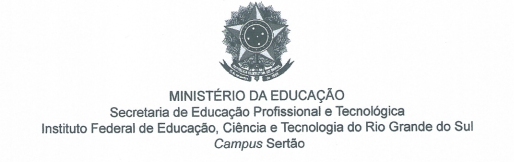 ATESTADO DE REGÊNCIA DE CLASSEAtesto, para fins de progressão funcional docente que o(a) servidor(a) XXXXXXXXX, Siape no XXXXXXX, CPF no XXX.XXX.XXX-XX é professor(a) efetivo da Educação Básica, Técnica e Tecnológica do Instituto Federal de Educação, Ciência e Tecnologia do Rio Grande do Sul, atuando no Campus Sertão, nos componentes curriculares e nos períodos abaixo discriminados. Interstício para a progressão docente (24 meses): xx/xx/xxxx a xx/xx/xxxxPeríodo anterior a 16/03/2020OBS.: Para interstício com vencimento entre 16/03/2020 e 14/09/20 será aplicado fator de correção diário sobre o total de horas relógio (DE solicita à CPPD o fator do dia antes de emitir o atestado).Período de 14/09/2020 a 12/05/2021 – APNP’sPeríodo de 13/05/2021 em dianteSertão, xx de xxxxxxx de xxxx__________________________________Nome responsávelDiretoria de Ensino – Campus SertãoPortaria no xxx/xxCódigos cursos:ADS – Tecnologia em Análise e Desenvolvimento de SistemasAGN – Tecnologia em Agronegócio AGR – Bacharelado em Agronomia GAM – Tecnologia em Gestão Ambiental LCBIO – Licenciatura em Ciências BiológicasLICA – Licenciatura em Ciências AgrícolasTAGI – Técnico em Agropecuária Integrado ao Ensino Médio TMSI – Técnico em Manutenção e Suporte em Informática Integrado ao Ensino MédioCOM – Técnico em Comércio – Proeja TAGS – Técnico em Agropecuária Subsequente ao Ensino Médio ALI – Tecnologia em Alimentos ZOO – Bacharelado em Zootecnia FPD – Formação Pedagógica para Graduados não Licenciados TME – Especialização em Teorias e Metodologias da Educação PDI – Especialização em Desenvolvimento e InovaçãoSemestre letivoCódigoCursoComponente curricular (por turma)Carga horária do componenteNo períodos ministrados  no interstícioDuração períodos (minutos)Horas relógio no interstício2019/22019/22019/22019/22020/1 até 16/03(5 sem)2020/1 até 16/03(5 sem)2020/1 até 16/03(5 sem)2020/1 até 16/03(5 sem)Total de horas relógio no interstício Total de horas relógio no interstício Total de horas relógio no interstício Semestre letivoCódigoCursoComponente curricular (por turma)Carga horária do componenteDuração períodos (minutos)Horas relógio no interstício2020/12020/12020/12020/12020/22020/22020/22020/2Total de horas relógio no interstícioTotal de horas relógio no interstícioSemestre letivoCódigoCursoComponente curricular (por turma)Carga horária do componenteNo períodos ministrados  no interstícioDuração períodos (minutos)Horas relógio no interstício2021/12021/12021/12021/12021/22021/22021/22021/2Total horas de relógio no interstício Total horas de relógio no interstício Total horas de relógio no interstício Total geral de horas relógio no interstício .................................